Отчет о ходе выполнения мероприятийПлана по противодействию терроризму в образовательных организациях Шимановского района в 1 полугодии 2019 года  1. Сведения о реализации мероприятий Плана и достигнутых при этом результатахЛ.А.Лабутина2 15 71                                                                                                                              Приложение № 1 к Плану (п.3.2)Статистические сведения о реализации мероприятий  Плана и целевых программ по противодействию идеологии терроризмаНаименование планового мероприятияНаименование планового мероприятияОжидаемый результатвыполнения мероприятияВыполнениев 1 полугодии 2019 годаI. Мероприятия по разъяснению сущности терроризма и его общественной опасности, формированию стойкого неприятия обществом, прежде всего молодежью, идеологии терроризма в различных ее проявленияхI. Мероприятия по разъяснению сущности терроризма и его общественной опасности, формированию стойкого неприятия обществом, прежде всего молодежью, идеологии терроризма в различных ее проявленияхI. Мероприятия по разъяснению сущности терроризма и его общественной опасности, формированию стойкого неприятия обществом, прежде всего молодежью, идеологии терроризма в различных ее проявленияхI. Мероприятия по разъяснению сущности терроризма и его общественной опасности, формированию стойкого неприятия обществом, прежде всего молодежью, идеологии терроризма в различных ее проявлениях1.1. В целях противодействия вовлечению в террористическую деятельность граждан и пресечения распространения экстремистских идей:1.1. В целях противодействия вовлечению в террористическую деятельность граждан и пресечения распространения экстремистских идей:1.1. В целях противодействия вовлечению в террористическую деятельность граждан и пресечения распространения экстремистских идей:1.1. В целях противодействия вовлечению в террористическую деятельность граждан и пресечения распространения экстремистских идей:1.1.1.Проводить работу по выявлению в общеобразовательных организациях лиц, распространяющих идеологию экстремизма и терроризма. Реализовать комплекс мероприятий по склонению их к отказу от противоправной деятельности.Воспитание чувства патриотизма и гражданского долга, ответственности за своё поведение, формирование способности противостоять любым попыткам вовлечения  в экстремистские организации, реакционные религиозные 1.В общеобразовательных организациях разработаны  планы воспитательной работы на 2018/19 учебный год, в соответствии с которыми проводятся культурно-просветительские и воспитательные мероприятия по привитию обучающимся идей межнациональной и межрелигиозной толерантности. В них включены разделы «Гражданско-патриотическое воспитание», «Духовно-нравственное воспитание», в рамках которых разработаны мероприятия по  формированию толерантного сознания у подростков и работе по предупреждению экстремизма в молодежной среде, оформлены информационные стенды по вопросам формирования нравственного, толерантного поведения, соблюдения морально-этических норм подростками и молодежью, профилактики социального опасного поведения, вовлечения в экстремистскую деятельность и мероприятия деструктивных религиозных объединений (организаций). 2. Фактов проявления экстремизма и распространения идеологии экстремистского характера в подростковой и молодежной среде, вовлечения подростков и молодежи в мероприятия деструктивных религиозных объединений в общеобразовательных организациях района не выявлено1.2. Для индивидуального профилактического воздействия на лиц, наиболее подверженных влиянию идеологии терроризма:1.2. Для индивидуального профилактического воздействия на лиц, наиболее подверженных влиянию идеологии терроризма:1.2. Для индивидуального профилактического воздействия на лиц, наиболее подверженных влиянию идеологии терроризма:1.2. Для индивидуального профилактического воздействия на лиц, наиболее подверженных влиянию идеологии терроризма:1.2.1.Проведение целенаправленных мероприятий с обучающимися, наиболее подверженными воздействию идеологии терроризмаУважение прав и свобод человека, стремление к межэтническому миру и согласию, готовность к диалогу1. Проведено мероприятий, направленных на профилактику социального опасного поведения детей и молодежи, вовлечения их в экстремистскую деятельность и мероприятия деструктивных религиозных объединений (организаций), всего, ед. – 55, в том числе:- выставок – 2;- конкурсов – 5;- спортивных состязаний – 4;- познавательно-развлекательных и патриотических мероприятий – 6- презентаций – 2;- фестивалей – 1;- конференций – 1;- классных часов – 19;- бесед – 13;- диспутов – 1;- просмотры видеофильмов – 1.2. Численность подростков и молодежи, принявших участие в мероприятиях, направленных на профилактику социального опасного поведения детей и молодежи, вовлечения их в экстремистскую деятельность и мероприятия деструктивных религиозных объединений (организаций), чел. – 623.3. Во всех ОО проведены разъяснительные беседы с учащимися. Особое внимание при этом уделялось знаниям о множественности религий, привитию идей межнациональной,  межрелигиозной толерантности.     Тематика бесед:-  «Профилактика экстремистских проявлений в молодежной среде» «с приглашением сотрудника полиции) для учащихся 7-11 классов (38 чел.), «Правила нашей безопасности» для учащихся 1-11 классов (91 чел.)  МБОУ «Нововоскресеновская СОШ»; - «Профилактика терроризма и экстремизма» для учащихся 1-4 классов (32 чел.), «Экстремизм и экстремистские проявления в подростковой и молодежной среде» для учащихся 9-11 классов (14 чел.)  МБОУ «Новогеоргиевская СОШ»;-   «Я, ты, он, она – против насилия и террора» для учащихся 5-8  классов (50 чел.), с участниками ЛОУ «Я и моя безопасность» (43 чел.)  МБОУ «Петрушинская СОШ»;-   «Неспокойные» регионы мира» для учащихся 6 классов (6 чел.), «Многонациональная Россия» для учащихся 1-4 классов (20 чел.) МБОУ «Саскалинская СОШ»; - «Приемы эффективного общения» для учащихся 5-9 классов (20 чел.) филиал МБОУ «Чагоянская СОШ» - «Селетканская школа»; - «Кто такие экстремисты?» для учащихся 5-11 классов (20 чел.) МБОУ «Ушаковская СОШ»; - «Мое безопасное лето» для учащихся 5-7 классов (18 чел.), «Терроризм и его проявления» для учащихся 8-9 классов (11 чел.), «Мы под прицелом» для учащихся 10-11 классов (6 чел.) МБОУ «Чагоянская СОШ».1.3. Для формирования у молодежи стойкого неприятия идеологии терроризма и экстремизма:1.3. Для формирования у молодежи стойкого неприятия идеологии терроризма и экстремизма:1.3. Для формирования у молодежи стойкого неприятия идеологии терроризма и экстремизма:1.3. Для формирования у молодежи стойкого неприятия идеологии терроризма и экстремизма:1.3.1.Внедрение в учебный процесс образовательных организаций учебных материалов, раскрывающих преступную сущность идеологии терроризма и экстремизма.Формирование в молодежной среде мировоззрения и духовно-нравственной атмосферы этнокультурного взаимоуважения1. Проведено 19 классных часов и тематических мероприятий по вопросам формирования нравственного, толерантного поведения, соблюдения морально-этических норм, профилактики социального опасного поведения, вовлечения в экстремистскую деятельность и мероприятия деструктивных религиозных объединений (организаций):- численность подростков и молодежи, принявших участие в классных часах – 623 чел.;- численность педагогических работников, принявших участие в классных часах по вопросам формирования нравственного, толерантного поведения, соблюдения морально-этических норм подростками и молодежью, профилактики социального опасного поведения, вовлечения в экстремистскую деятельность и мероприятия деструктивных религиозных объединений (организаций) - 78 чел.    Тематика классных часов:  - «Поговорим о толерантности» для учащихся 5-1 классов  (55 чел.) МБОУ «Нововоскресеновская СОШ»; - «Мы за мир во всем мире» для учащихся 5-11 классов (41 чел.) МБОУ «Новогеоргиевская СОШ»;-   «Всегда ли я хороший» для учащихся 2 класса (9 чел.),  «Легко ли быть особенным» для учащихся 4 класса (12 чел,),  «Умей дружить», «Моя семья»  для учащихся 1 класса (15 чел.),   «Волшебная страна Дружба»  для учащихся 3,4 классов  (20 чел.), «Небо общее для всех» для учащихся  5 класса (8 чел.), «Пусть дети земли не знают войны» для учащихся  6 класса (9 чел.), «Сто народов – одна семья» для учащихся 7 класса (13 чел.), «Вандализм: причины и последствия» для учащихся 8-9 классов (32 чел.), «Международный терроризм» для учащихся 10-11 классов (8 чел.), «Молодёжь против экстремизма» для учащихся 9 класса (15 чел.) МБОУ «Мухинская СОШ»; - «Что такое терроризм?» для учащихся 15 классов (10 чел.), «Мир без насилия» для учащихся 6 классов (6 чел.) МБОУ «Саскалинская СОШ»; - «Нам надо лучше знать друг друга» для учащихся 5-6 классов (7 чел.), «Наша истинная национальность – человек» для учащихся 7-8 классов (9 чел.)  филиал МБОУ «Чагоянская СОШ» - «Селетканская школа»; - «Национальная безопасность», «Что такое террористический акт» для учащихся 2-3 классов (7 чел.)  МБОУ «Чагоянская СОШ».2. Библиотеки школ обеспечены федеральными списками экстремистских материалов для проведения сверок библиотечных фондов, которые обновляются ежемесячно.1.3.2.Недопущение пропаганды какого-либо одного религиозного учения в рамках преподавания курса «Основы религиозных культур и светской этики» в общеобразовательных организациях районаФормирование в молодежной среде мировоззрения и духовно-нравственной атмосферы этнокультурного взаимоуваженияВ общеобразовательных организациях района в рамках курса «Основы религиозных культур и светской этики» преподаются модули:- основы мировых религиозных культур;- основы светской этики.Выбор модулей для обучения произведен на основе личных заявлений родителей (законных представителей) обучающихся на родительских собраниях.1.3.3.В рамках подготовки к участию в общероссийских и региональных молодежных форумах («Мир, где нет чужих», «Молодежь, энергия, весна», «Амурские парни» и других) проводить на регулярной основе мероприятия, направленные на предупреждение распространения террористических и экстремистских идей среди молодежи, а также на ее воспитание в духе межнациональной и межрелигиозной толерантности.Воспитание культуры толерантности и межнационального согласияПроведены районные мероприятия: - конкурс чтецов «Живая классика» (18 чел.);-  фестиваль детского творчества «Радуга талантов», посвященный 80-летию Шимановского района (206 чел.);- спортивные соревнования по шахматам «Белая ладья» (21 чел.), по волейболу (8 команд);- муниципальный этап регионального конкурса-соревнования юных инспекторов движения «Безопасное колесо-2019 » (7 команд).1.3.4.Привлекать к реализации общественно значимых мероприятий специалистов территориальных органов МВД, ФСБ, МЧС России.Достижение необходимого уровня правовой культуры обучающихся как основы толерантного сознания и поведенияПривлечено для участия в классных часах, беседах по вопросам формирования нравственного, толерантного поведения, соблюдения морально-этических норм подростками и молодежью, профилактики социального опасного поведения, вовлечения в экстремистскую деятельность и мероприятия деструктивных религиозных объединений (организаций) 5 сотрудников силовых структур1.3.5.Изготовление средств наружной рекламы и наглядно-агитационной продукции (плакатов, листовок, календарей и т д.)Проявление бдительности с целью профилактики совершения террористических актовИздано информационной продукции, направленной на формирование толерантного сознания подростков и молодежи, профилактику социального опасного поведения, вовлечения в экстремистскую деятельность и мероприятия деструктивных религиозных объединений (организаций), правилах поведения при захвате заложников, обеспечения безопасности в быту:- листовки «Наша безопасность в наших руках» (72 шт.) МБОУ «Новогеоргиевская СОШ»; «Нет терроризму» (6 шт.) МБОУ «Ушаковская СОШ»;- памятки «Правила поведения при встрече с незнакомыми людьми» (15 шт.) МБОУ «Чагоянская СОШ»;- буклеты «Как противостоять терроризму?» (63 шт.) МБОУ «Саскалинская СОШ»;- слайды «Действия при угрозе террористического акта» (9 шт.) МБОУ «Ушаковская СОШ».1.3.6.Районный конкурс по профилактике экстремизма и терроризма среди обучающихся общеобразовательных организаций Шима-новского районаФормирование толерантности и профилактика межнациональной розни и нетерпимостиНоябрь 2019г.1.4. В целях формирования единого антитеррористического информационного сообщества на основе постоянно действующих и взаимоувязанных информационных ресурсов:1.4. В целях формирования единого антитеррористического информационного сообщества на основе постоянно действующих и взаимоувязанных информационных ресурсов:1.4. В целях формирования единого антитеррористического информационного сообщества на основе постоянно действующих и взаимоувязанных информационных ресурсов:1.4. В целях формирования единого антитеррористического информационного сообщества на основе постоянно действующих и взаимоувязанных информационных ресурсов:1.4.1.Обеспечить подготовку и размещение информации антитеррористического содержания на официальных сайтах общеобразовательных организаций и МУ «Управление по образованию и работе с молодежью администрации Шимановского района» в сети Интернет.Освещение на основе действующего законодательства любых проявлений дискриминации, насилия, расизма и экстремизма на национальной и конфессиональной почвеНазначены лица, ответственные за размещение информации антитеррористического содержания на официальных сайтах:- Нестеренко А.В., учитель математики и информатики МБОУ «Мухинская СОШ»;- Макаров Н.Ю., учитель информатик МБОУ «Нововоскресеновская СОШ»;- Тумашев С.В., учитель информатики МБОУ «Новогеоргиевская СОШ»;- Овсиенко С.И., - директор МБОУ «Петрушинская СОШ»;- Курако О.И., директор МБОУ «Саскалинская СОШ»;- Баранова А.А., учитель информатики филиала МБОУ «Чагоянская СОШ» - «Селетканская школа»;- Гатилова Т.Г., учитель информатики МБОУ «Ушаковская СОШ»;- Дружинина  Н.А. учитель начальных классов МБОУ «Чагоянская СОШ».На официальных сайтах общеобразовательных организаций созданы вкладки для размещения материалов, видеороликов, инструкций, листовок и т.д. по профилактике терроризма и экстремизма. 1.4.2.Обеспечить размещение стендов в общеобразовательных организациях для информационно-пропагандистского воздействия в целях предупреждения распространения идеологии терроризма.Освещение на основе действующего законодательства любых проявлений дискриминации, насилия, расизма и экстремизма на национальной и конфессиональной почвеВ 7 общеобразовательных организациях и одном филиале района оформлены информационные стенды по вопросам формирования нравственного, толерантного поведения, соблюдения морально-этических норм подростками и молодежью, профилактики социального опасного поведения, вовлечения в экстремистскую деятельность и мероприятия деструктивных религиозных объединений (организаций)1.5.Проводить общественно-политические мероприятия, посвященные Дню солидарности в борьбе с терроризмом.Воспитание чувства патриотизма и гражданского долга3 сентября 2019 года2. Мероприятия по профилактике терроризма2. Мероприятия по профилактике терроризма2. Мероприятия по профилактике терроризма2. Мероприятия по профилактике терроризма2.1.Провести подготовку (переподготовку) специалистов, принимающих участие в информационном противодействии терроризму, из числа педагогов-организаторов ОБЖ, учителей ОБЖсовершенствование механизмов, способствующих проведению мероприятий по противодействию распространению террористической идеологииВ целях совершенствование знаний и умений по организации выполнения мероприятий ГО и защиты от ЧС, а также выработки у специалистов общеобразовательных организаций готовности и способности использовать полученные знания в интересах защиты населения, материальных и культурных ценностей и территорий от опасностей мирного и военного времени обучено 2  специалиста образовательных организаций района.2.2.Проведение предупредительно-профилактических мер по обеспечению комплексной безопасности образовательных учреждений:Обеспечение комплексной безопасности образовательных учрежденийВ образовательных организациях:- проводится плановая работа по антитеррористической защищенности на основе разработанных «Паспортов безопасности»;- организована охрана объектов образования и прилегающих к ним территорий во время образовательного процесса силами администрации, дежурных педагогов, обслуживающего персонала, в ночное время – штатными сторожами; - проводится контроль для своевременным обнаружением неопознанных предметов и предотвращением опасных проявлений и ситуаций;- обеспечен контрольно-пропускной режим, исключающий несанкционированное проникновение на объекты граждан и техники, защиту персонала и обучающихся (воспитанников) от насильственных действий в школе (детском саду) и её территории;- обеспечена инженерно-техническая укрепленность объектов образования (ограждения, металлические двери, решетки и т.д.) и инженерно-техническое оборудование (средства связи, круглосуточное видео наблюдение; автоматическая пожарная сигнализация, система оповещения при пожаре);- проводится плановая работа по гражданской обороне, выполнение норм пожарной безопасности, соблюдение норм охраны труда и техники безопасности, выполнение требований электробезопасности;- проводится профилактика правонарушений (в том числе Правил дорожного движения), предупреждение проникновения в школу наркотических и психотропных веществ;  - проводится профилактика готовности к оказанию первой медицинской помощи;- изданы и утверждены инструкции о внутри объектовом и пропускном режиме.Изданы приказы начальника МУ «Управление по образованию и работе с молодежью администрации Шимановского района»:- от 15.01.2019 г. № 14 «О возложении ответственности за безопасность и антитеррористическую защищенность образовательных организаций Шимановского района»;- от 15.01.2019 г. № 15 «О возложении ответственности за пожарную безопасность в образовательных организациях района»;- от 28.01.2019 г. № 29 «Об усилении мер по обеспечению  комплексной безопасности в образовательных организациях Шимановского района»;- от 18.02.2019 № 50 «О проведении профилактических мероприятий по пожарной безопасности общеобразовательных организаций Шимановского района в период подготовки и проведения летней оздоровительной кампании 2019 года»;- от 12.03.2019 № 66 «О проведении единого урока, посвященного безопасному отдыху детей в летний период»;- от 06.03.2019	№  65 «О проведении месячника пожарной безопасности в образовательных организациях Шимановского района»;- от 10.04.2019 № 87 «О проведении мероприятий по профилактике терроризма в образовательных организациях Шимановского района»;- от 11.04.2019 № 89 «Об усилении мер по обеспечению пожарной безопасности в образовательных организациях Шимановского района»;- от 25.04.2019 № 100 «О возложении ответственности за безопасность и антитеррористическую защищенность лагерей  с дневным пребыванием детей на базе образовательных организаций Шимановского района»;- от 25.04.2019 № 101 «О возложении ответственности за пожарную безопасность в лагерях с дневным пребыванием детей на базе образовательных организаций Шимановского района»;- от 25.04.2019 № 103 «Об усилении мер по обеспечению комплексной безопасности в лагерях с дневным пребыванием детей на базе образовательных организаций Шимановского района».2.2.1.Обследование учебных и вспомогательных зданий, общежитий и спальных корпусов на:- соответствие технического состояния зданий, сооружений и инженерных систем (особенно электрооборудования) требованиям существующих норм и правил;- наличие на этажах схем эвакуации людей на случай возникновения пожара;- состояние путей эвакуации людей из зданий и помещений;- наличие и исправность в учебных и подсобных зданиях, общежитиях противопожарного оборудования, первичных средств пожаротушения, защиты и спасения людей, автоматической пожарной сигнализации и оповещения людей, проведению технического обслуживания (не реже одного раза в месяц);- работу систем видеонаблюдения;- подбор дежурного персонала и проведение с ним инструктажей;- наличие и правильное оформление сопровождающей документации.Обеспечение комплексной безопасности образовательных учрежденийВ образовательных организациях:- проводится плановая работа по антитеррористической защищенности на основе разработанных «Паспортов безопасности»;- организована охрана объектов образования и прилегающих к ним территорий во время образовательного процесса силами администрации, дежурных педагогов, обслуживающего персонала, в ночное время – штатными сторожами; - проводится контроль для своевременным обнаружением неопознанных предметов и предотвращением опасных проявлений и ситуаций;- обеспечен контрольно-пропускной режим, исключающий несанкционированное проникновение на объекты граждан и техники, защиту персонала и обучающихся (воспитанников) от насильственных действий в школе (детском саду) и её территории;- обеспечена инженерно-техническая укрепленность объектов образования (ограждения, металлические двери, решетки и т.д.) и инженерно-техническое оборудование (средства связи, круглосуточное видео наблюдение; автоматическая пожарная сигнализация, система оповещения при пожаре);- проводится плановая работа по гражданской обороне, выполнение норм пожарной безопасности, соблюдение норм охраны труда и техники безопасности, выполнение требований электробезопасности;- проводится профилактика правонарушений (в том числе Правил дорожного движения), предупреждение проникновения в школу наркотических и психотропных веществ;  - проводится профилактика готовности к оказанию первой медицинской помощи;- изданы и утверждены инструкции о внутри объектовом и пропускном режиме.Изданы приказы начальника МУ «Управление по образованию и работе с молодежью администрации Шимановского района»:- от 15.01.2019 г. № 14 «О возложении ответственности за безопасность и антитеррористическую защищенность образовательных организаций Шимановского района»;- от 15.01.2019 г. № 15 «О возложении ответственности за пожарную безопасность в образовательных организациях района»;- от 28.01.2019 г. № 29 «Об усилении мер по обеспечению  комплексной безопасности в образовательных организациях Шимановского района»;- от 18.02.2019 № 50 «О проведении профилактических мероприятий по пожарной безопасности общеобразовательных организаций Шимановского района в период подготовки и проведения летней оздоровительной кампании 2019 года»;- от 12.03.2019 № 66 «О проведении единого урока, посвященного безопасному отдыху детей в летний период»;- от 06.03.2019	№  65 «О проведении месячника пожарной безопасности в образовательных организациях Шимановского района»;- от 10.04.2019 № 87 «О проведении мероприятий по профилактике терроризма в образовательных организациях Шимановского района»;- от 11.04.2019 № 89 «Об усилении мер по обеспечению пожарной безопасности в образовательных организациях Шимановского района»;- от 25.04.2019 № 100 «О возложении ответственности за безопасность и антитеррористическую защищенность лагерей  с дневным пребыванием детей на базе образовательных организаций Шимановского района»;- от 25.04.2019 № 101 «О возложении ответственности за пожарную безопасность в лагерях с дневным пребыванием детей на базе образовательных организаций Шимановского района»;- от 25.04.2019 № 103 «Об усилении мер по обеспечению комплексной безопасности в лагерях с дневным пребыванием детей на базе образовательных организаций Шимановского района».2.2.2.Обеспечить контрольно-пропускной режим в организациях образования, исключить допуск посторонних лиц на территорию объектов. Обеспечение комплексной безопасности образовательных учрежденийВ образовательных организациях:- проводится плановая работа по антитеррористической защищенности на основе разработанных «Паспортов безопасности»;- организована охрана объектов образования и прилегающих к ним территорий во время образовательного процесса силами администрации, дежурных педагогов, обслуживающего персонала, в ночное время – штатными сторожами; - проводится контроль для своевременным обнаружением неопознанных предметов и предотвращением опасных проявлений и ситуаций;- обеспечен контрольно-пропускной режим, исключающий несанкционированное проникновение на объекты граждан и техники, защиту персонала и обучающихся (воспитанников) от насильственных действий в школе (детском саду) и её территории;- обеспечена инженерно-техническая укрепленность объектов образования (ограждения, металлические двери, решетки и т.д.) и инженерно-техническое оборудование (средства связи, круглосуточное видео наблюдение; автоматическая пожарная сигнализация, система оповещения при пожаре);- проводится плановая работа по гражданской обороне, выполнение норм пожарной безопасности, соблюдение норм охраны труда и техники безопасности, выполнение требований электробезопасности;- проводится профилактика правонарушений (в том числе Правил дорожного движения), предупреждение проникновения в школу наркотических и психотропных веществ;  - проводится профилактика готовности к оказанию первой медицинской помощи;- изданы и утверждены инструкции о внутри объектовом и пропускном режиме.Изданы приказы начальника МУ «Управление по образованию и работе с молодежью администрации Шимановского района»:- от 15.01.2019 г. № 14 «О возложении ответственности за безопасность и антитеррористическую защищенность образовательных организаций Шимановского района»;- от 15.01.2019 г. № 15 «О возложении ответственности за пожарную безопасность в образовательных организациях района»;- от 28.01.2019 г. № 29 «Об усилении мер по обеспечению  комплексной безопасности в образовательных организациях Шимановского района»;- от 18.02.2019 № 50 «О проведении профилактических мероприятий по пожарной безопасности общеобразовательных организаций Шимановского района в период подготовки и проведения летней оздоровительной кампании 2019 года»;- от 12.03.2019 № 66 «О проведении единого урока, посвященного безопасному отдыху детей в летний период»;- от 06.03.2019	№  65 «О проведении месячника пожарной безопасности в образовательных организациях Шимановского района»;- от 10.04.2019 № 87 «О проведении мероприятий по профилактике терроризма в образовательных организациях Шимановского района»;- от 11.04.2019 № 89 «Об усилении мер по обеспечению пожарной безопасности в образовательных организациях Шимановского района»;- от 25.04.2019 № 100 «О возложении ответственности за безопасность и антитеррористическую защищенность лагерей  с дневным пребыванием детей на базе образовательных организаций Шимановского района»;- от 25.04.2019 № 101 «О возложении ответственности за пожарную безопасность в лагерях с дневным пребыванием детей на базе образовательных организаций Шимановского района»;- от 25.04.2019 № 103 «Об усилении мер по обеспечению комплексной безопасности в лагерях с дневным пребыванием детей на базе образовательных организаций Шимановского района».2.2.3.Исключить несанкционированный проезд   автомобильного   транспорта   на   территорию    образовательных организаций, размещение пожароопасных и взрывоопасных веществ в зданиях и на прилегающей территории.  Тщательно проверять автотранспорт, допускаемый на территорию организаций, согласно утвержденным спискам. Запретить парковку автомобилей на территории объектов образования. Уделять особое внимание появлению бесхозного транспорта на территории объектовОбеспечение комплексной безопасности образовательных учрежденийВ образовательных организациях:- проводится плановая работа по антитеррористической защищенности на основе разработанных «Паспортов безопасности»;- организована охрана объектов образования и прилегающих к ним территорий во время образовательного процесса силами администрации, дежурных педагогов, обслуживающего персонала, в ночное время – штатными сторожами; - проводится контроль для своевременным обнаружением неопознанных предметов и предотвращением опасных проявлений и ситуаций;- обеспечен контрольно-пропускной режим, исключающий несанкционированное проникновение на объекты граждан и техники, защиту персонала и обучающихся (воспитанников) от насильственных действий в школе (детском саду) и её территории;- обеспечена инженерно-техническая укрепленность объектов образования (ограждения, металлические двери, решетки и т.д.) и инженерно-техническое оборудование (средства связи, круглосуточное видео наблюдение; автоматическая пожарная сигнализация, система оповещения при пожаре);- проводится плановая работа по гражданской обороне, выполнение норм пожарной безопасности, соблюдение норм охраны труда и техники безопасности, выполнение требований электробезопасности;- проводится профилактика правонарушений (в том числе Правил дорожного движения), предупреждение проникновения в школу наркотических и психотропных веществ;  - проводится профилактика готовности к оказанию первой медицинской помощи;- изданы и утверждены инструкции о внутри объектовом и пропускном режиме.Изданы приказы начальника МУ «Управление по образованию и работе с молодежью администрации Шимановского района»:- от 15.01.2019 г. № 14 «О возложении ответственности за безопасность и антитеррористическую защищенность образовательных организаций Шимановского района»;- от 15.01.2019 г. № 15 «О возложении ответственности за пожарную безопасность в образовательных организациях района»;- от 28.01.2019 г. № 29 «Об усилении мер по обеспечению  комплексной безопасности в образовательных организациях Шимановского района»;- от 18.02.2019 № 50 «О проведении профилактических мероприятий по пожарной безопасности общеобразовательных организаций Шимановского района в период подготовки и проведения летней оздоровительной кампании 2019 года»;- от 12.03.2019 № 66 «О проведении единого урока, посвященного безопасному отдыху детей в летний период»;- от 06.03.2019	№  65 «О проведении месячника пожарной безопасности в образовательных организациях Шимановского района»;- от 10.04.2019 № 87 «О проведении мероприятий по профилактике терроризма в образовательных организациях Шимановского района»;- от 11.04.2019 № 89 «Об усилении мер по обеспечению пожарной безопасности в образовательных организациях Шимановского района»;- от 25.04.2019 № 100 «О возложении ответственности за безопасность и антитеррористическую защищенность лагерей  с дневным пребыванием детей на базе образовательных организаций Шимановского района»;- от 25.04.2019 № 101 «О возложении ответственности за пожарную безопасность в лагерях с дневным пребыванием детей на базе образовательных организаций Шимановского района»;- от 25.04.2019 № 103 «Об усилении мер по обеспечению комплексной безопасности в лагерях с дневным пребыванием детей на базе образовательных организаций Шимановского района».2.2.4.Проводить занятия и учебные тренировки с сотрудниками, обучающимися и воспитанниками по правилам действий в случае совершения угрозы совершения террористического акта, обнаружения взрывных устройств и подозрительных предметов, получения телефонного сообщения о возможном совершении диверсионно-террористического акта с привлечением специалистов территориальных органов МВД, ФСБ, МЧС России.Формирование навыков правильного поведения и практических действий в чрезвычайных и экстремальных ситуациях, связанных с терроризмомМероприятия по формированию практических навыков антитеррористического поведения учащихся:инструктаж: - «Действия при обнаружении подозрительных взрывоопасных предметов», «Действия при угрозе террористического акта», «Правила поведения и порядок действий, если вас  захватили в заложники» для учащихся 1-11 кл. (91 чел.) МБОУ «Нововоскресеновская СОШ»;- «Правила поведения в экстремальных ситуациях» для учащихся 5-8 классов (27 чел.) МБОУ «Новогеоргиевская СОШ»;- «Противодействие экстремизму и этносепаратизму» для учащихся 1-11 классов (124 чел.) МБОУ «Мухинская СОШ»;- «Действия при угрозе террористического акта» для учащихся 1-11 классов (135 чел.) МБОУ «Петрушинская СОШ»;- разбор ситуационных задач «Действия в случае опасности, формы проявления терроризма» для учащихся 1-4 классов (10 чел.) МБОУ «Чагоянская СОШ»эвакуация:- практические занятия по действиям в экстремальных ситуациях для учащихся 1-11 классов (72 чел.) МБОУ «Новогеоргиевская СОШ»;- учебная эвакуация обучающихся при возникновении угрозы террористического акта для учащихся 1-11 классов (63 чел.) МБОУ «Саскалинская СОШ».3. Порядок контроля3. Порядок контроля3. Порядок контроля3. Порядок контроля3.1.В целях формирования механизма реализации  Плана мероприятий на муниципальном уровне:- в общеобразовательных организациях района определить должностных лиц, на которых возложено непосредственное руководство работой по исполнению мероприятий  Плана;- предусматривать реализацию мероприятий Плана в текущих и перспективных планах деятельности общеобразовательных организацийРеализация Плана мероприятийИсполнение мероприятий  Плана возложена на руководителей и исполняющих обязанности руководителей общеобразовательных организаций:- Животовскую Е.А., директора МБОУ «Чагоянская СОШ»;- Галактионову Э.В., директора МБОУ «Мухинская СОШ»;- Овсиенко С.И., директора МБОУ «Петрушинская СОШ»;- Рокищук О.И., исполняющего обязанности директора МБОУ «Новогеоргиевская СОШ»;- Курако О.И., директора МБОУ «Саскалинская СОШ»;- Гатилову Т.Г., директора МБОУ «Ушаковская СОШ»;- Зонову Е.В., исполняющего обязанности  директора МБОУ «Нововоскресеновская СОШ»;- Смолякову Н.И., заместителя директора по УВР филиала МБОУ «Чагоянская СОШ» - «Селетканская школа».3.2.Обеспечить подготовку и направление (один раз в полугодие) в МУ «Управление по образованию и работе с молодежью администрации Шимановского района:1. формы отчета (таблица) «Статистические сведения о реализации мероприятий  Плана и целевых программ по противодействию терроризму»;2. отчетов о ходе выполнения мероприятий Плана, в которых отражать:- сведения о реализации мероприятий Плана и достигнутых при этом результатах;- проблемы, выявленные в ходе реализации мероприятий, и принятые меры в целях их преодоления;- предложения по повышению эффективности мероприятий.Реализация  Плана мероприятийПриложение № 1Начальник Управления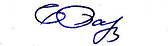 Е.Г.Баранова№ п/пНаименование мероприятийКоличество1Выявлена деятельность источников информации, распространявших материалы с признаками пропаганды террористической идеологии01.1в сети Интернет01.2    в виде:   - печатной продукции01.3- видео- и аудиопродукции01.4- иных источников02Пресечена деятельность источников информации, распространявших материалы с признаками пропаганды экстремистской и террористической идеологии02.1в сети Интернет02.2в виде:   - печатной продукции02.3- видео- и аудиопродукции02.4- иных источников03Осуществлено направление, размещение в СМИ материалов (всего)03.1В российских СМИ:03.1.1на телевидении03.1.2в печати03.1.3на радиостанциях03.1 4на сайтах информационных агентств03.1.5в сети Интернет 0В зарубежных СМИ:03.2.1на телевидении03.2.2в печати03.2.3на радиостанциях03.2.4на сайтах информационных агентств03.2.5в сети Интернет03.3Из них:03.3.1в новостях03.3.2в аналитических специализированных разделах и программах03.4Из них по теме об адресной помощи государства лицам, пострадавшим от терактов04В СМИ организовано интервью (всего):04.1председателя АТК (главы субъекта РФ)04.2председателей АТК (глав муниципальных образований)04.3руководителя ОШ04.4представителей органов государственной власти04.5представителей национальных и религиозных объединений общественных организаций и известных людей в регионе04.6иных экспертов и специалистов05АТК (или при участии АТК)5.1.Изготовлено печатной продукции:4/1655.1.1.издано книг (произведений), монографий, сборников документов и др., научно-методической литературы (видов / тираж)05.1.2инициировано изготовление средств наружной рекламы и наглядно- агитационной продукции (плакатов, листовок, календарей и т д.), (видов / тираж)4/1655.2Изготовлено кино-, видеоматериалов антитеррористической направленности:25.2.1художественных и документальных кинофильмов05.2.2роликов для демонстрации в системе ОКСИОН, телеэфире, в сети Интернет 05.2.3в кинопрокате, в учебном процессе по ОБЖ06Выделено лиц, нуждающихся в целенаправленном воспитательном воздействии:06.1-освободившихся из мест лишения свободы06.2- обучавшихся в иностранных религиозных учебных заведениях07Проведено целенаправленных мероприятий с гражданами наиболее подверженными воздействию идеологии терроризма: всего -07.1с молодежью (студенческая и учащаяся молодежь, в том числе иностранными гражданами, обучающимися в российских образовательных организациях высшего образования)07.2с представителями национальных сообществ, землячеств постоянно проживающими на территории субъекта РФ07.3с приезжими рабочими (трудовыми мигрантами - выходцами из мусульманских стран)07.4с лицами, отбывающими наказание в местах лишения свободы за экстремистскую и террористическую деятельность07.5с бывшими (амнистированными) участниками бандформирований 08Склонено к отказу от экстремистской и террористической деятельности09Осуществлено мероприятий по оказанию помощи лицам, пострадавшим от терактов, а также членам семей сотрудников правоохранительных органов, погибших в ходе противодействия терроризму010Проведена подготовка (переподготовка) специалистов, принимающих участие в информационном противодействии терроризму, из числа:210.1работников сферы образования210.2сотрудников правоохранительных органов010.3сотрудников аппаратов АТК, ОШ010.4представителей СМИ по обучению действиям по информационному сопровождению деятельности государственных органов в зоне проведения контртеррористической операции011Количество специалистов, в том числе из правоохранительных органов, участвовавших в регулярных встречах и методических занятиях (беседах) с различными категориями населения512Финансовое обеспечение реализации мероприятий по информационному противодействию терроризму3,012.1 Выделено финансовых средств из бюджета субъекта Российской Федерации (тыс. руб.)012.2Выделено финансовых средств из бюджета муниципалитетов (тыс. руб.)3,012.3Привлечено спонсорских (внебюджетных) средств (тыс. руб.)013Реализовано финансовых средств выделенных для проведения мероприятий по информационному противодействию терроризму013.1Реализовано финансовых средств из бюджета субъекта Российской Федерации (тыс. руб.)013.2Реализовано финансовых средств из бюджета муниципалитетов (тыс. руб.)013.3Реализовано спонсорских (внебюджетных) средств (тыс.руб.)0